Programma Congres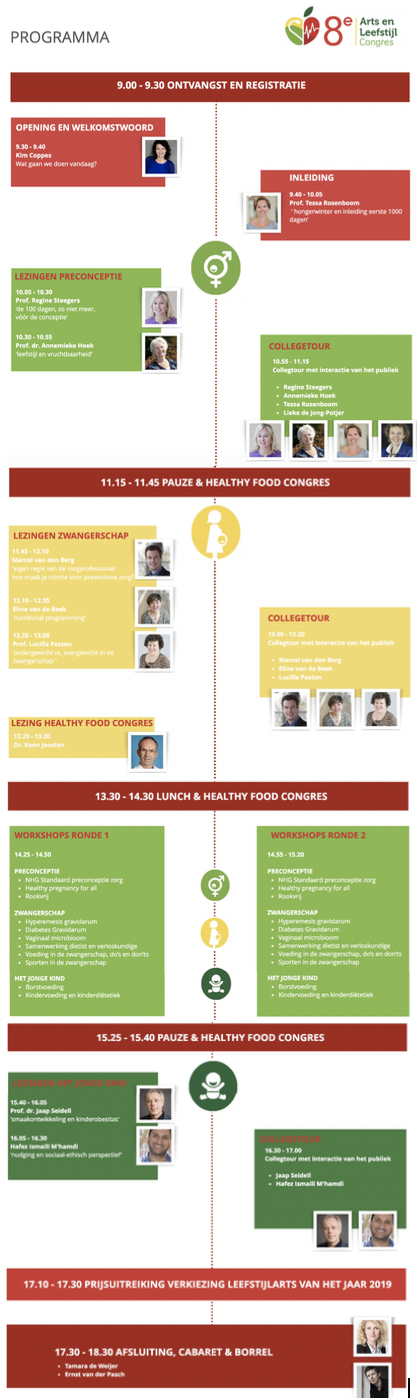 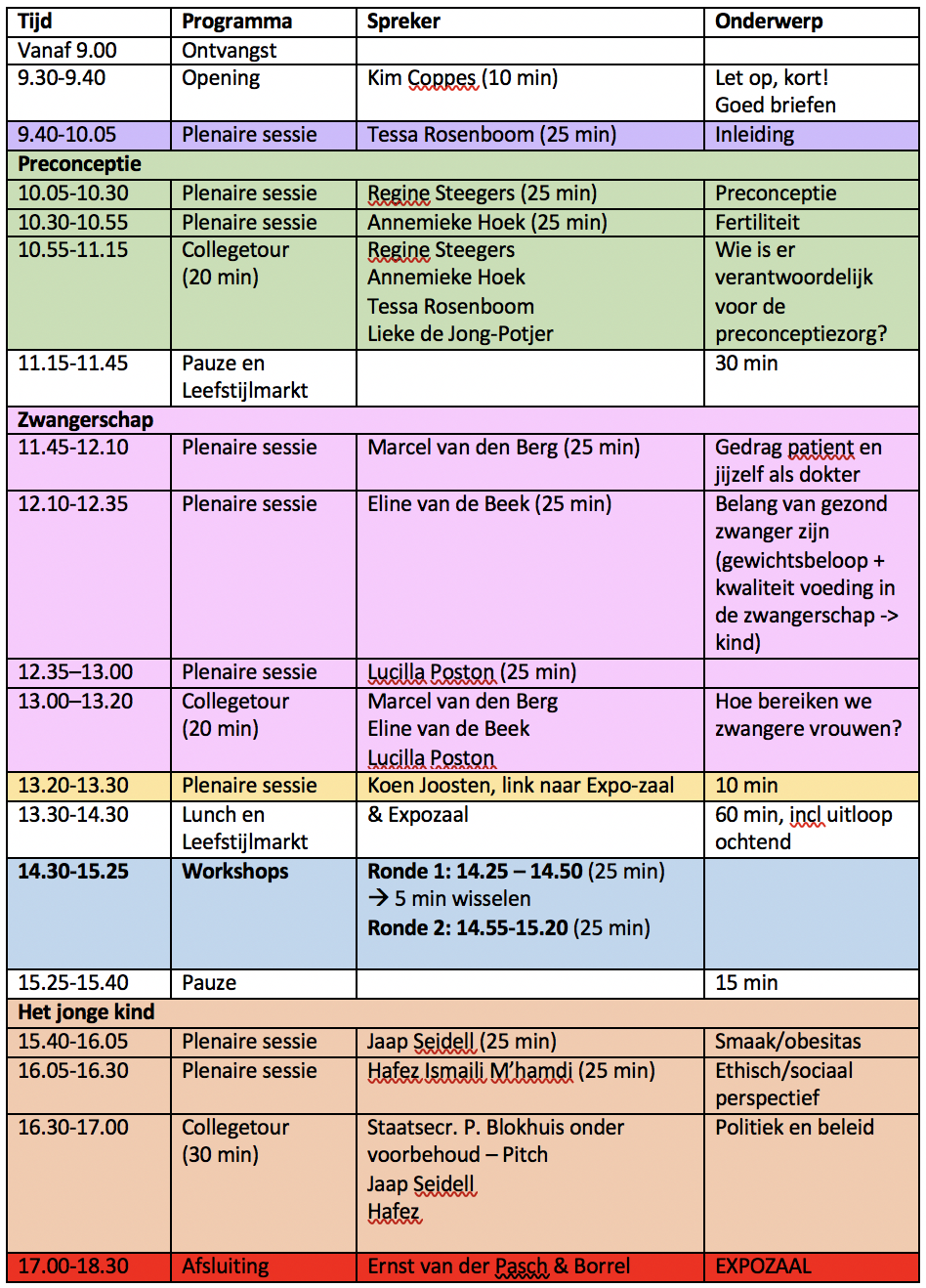 Voor de inhoud van de workshops verwijzen wij u graag naar de aanvullende bijlage. 